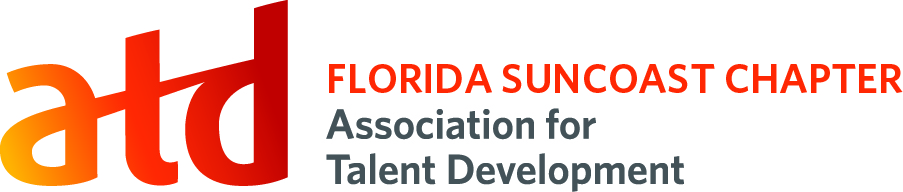 Social Media ManagerPosition Summary: The Social Media Manager reports to the VP for Marketing and Communications and is responsible for planning and executing a social media plan that communicates important chapter information to the Tampa Bay learning community.Term: One year; appointed by the VP for Marketing and Communications; position can be renewed or changed, as necessary, at the discretion of the Chapter BoardTime Commitment:  5-9 hours a monthEstimated Time Requirements per month:Attend Marketing and Communications Committee meetings: 1 hourManage all social media requests: 4-8 hours Responsibilities: Support board and chapter functions by providing social media communications to the Tampa Bay community. Act as point of contact and liaison for social media communications Research social media outlets for chapter communications and develop those outlets to increase awareness of the ATD Florida Suncoast Chapter in the region and beyondAttend Marketing and Communications Committee meetings on a monthly basisProvide updated to the VP for Marketing and Communications to report to the Chapter BoardMay be asked to write articles for newsletterMonitors website for continuity and appropriate use of media and messagingThe positions that the Social Media Manager is supported by:Vice President for Marketing and CommunicationsWebmasterPresidentQualifications: Basic skills in social media and willingness to learn basic Wild Apricot web platform skillsSkilled in written and verbal communication, personal interaction and problem-solving Ability to plan, organize and execute activities as required by the position Ability to complete projects within established timeframes Member in good standing of the local chapter ATD Resources:    Chapter CoachNational Advisors for Chapters (NAC)Chapter Affiliation Requirements (CARE)Sharing Our Success (SOS)Chapter Leader Community (CLC)Leadership Connection Newsletter (LCN)ToolkitsATD Leadership Institute (ALI)